Spinach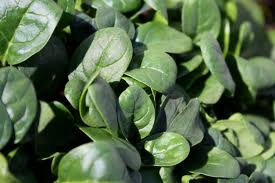 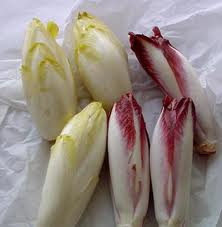 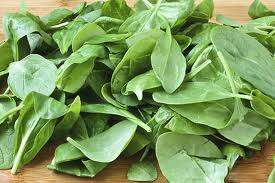 Endive / Escarole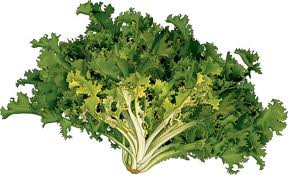 Curly Kale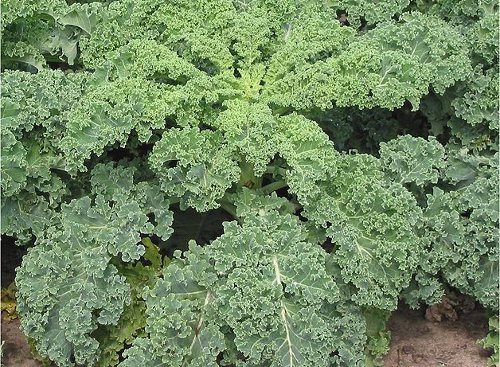 Lacinato Kale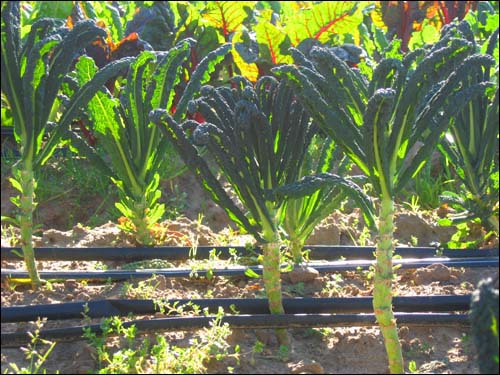 Premier Kale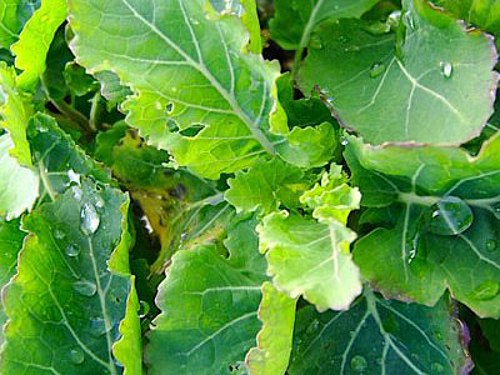 Siberian Kale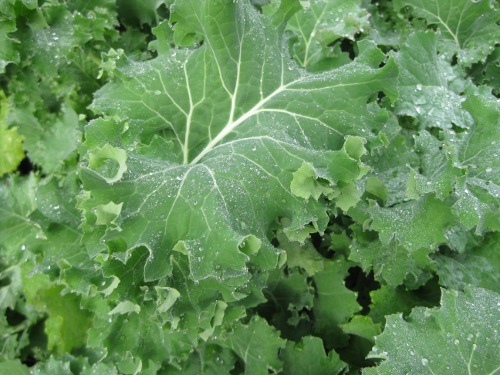 Red Russian Kale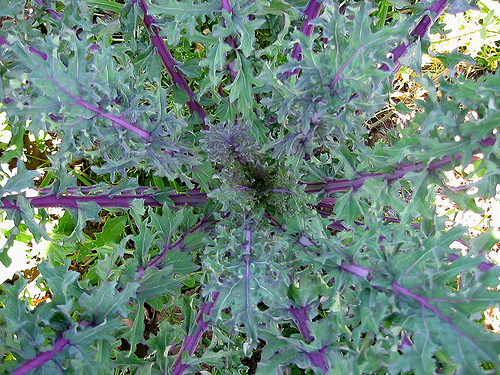 Kamome Red Kale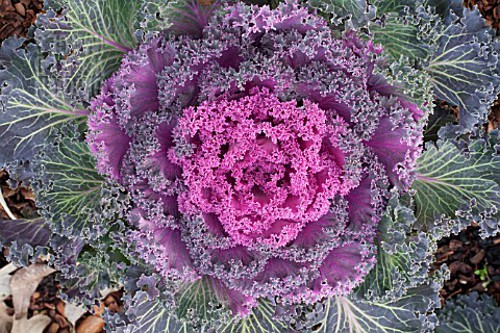 Chidori Kale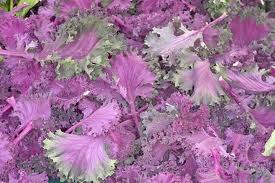 Redbor Kale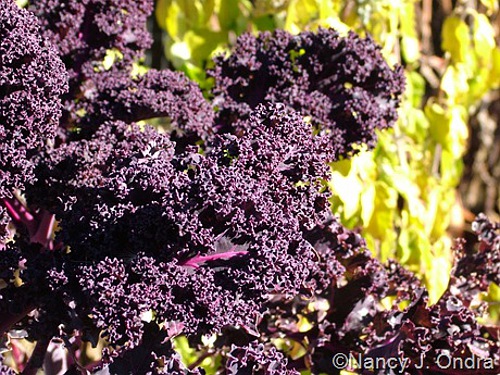 Swiss Chard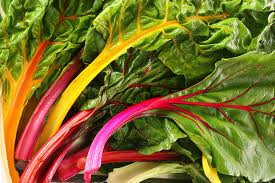 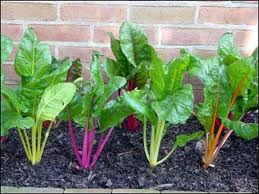 Romaine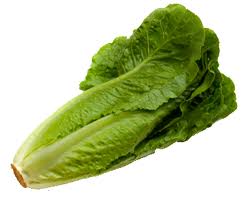 Watercress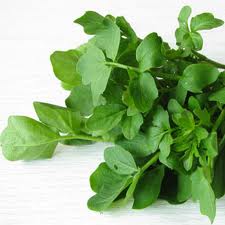 Lamb’s Quarter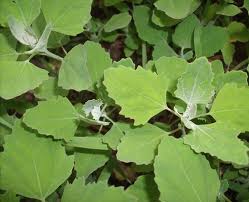 Mustard Greens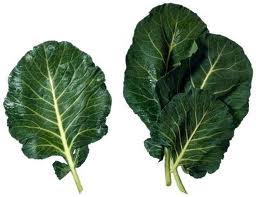 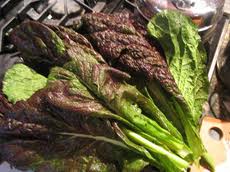 Collard Greens 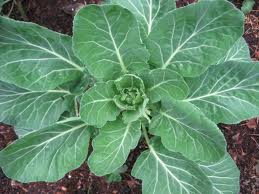 